Идеальная модель общения в семье
(А. А. Бодалева, В. В. Столина) Все члены семьи, включая ребенка, равноправны. Каждый имеет право сам принимать решения. Каждый может и умеет выражать свои чувства, как позитивные, так и негативные. Все чувства принимаются. Каждый имеет право на ошибку. Семейный совет – совещательный голос. Ребенок – активный участник этого совета. Члены семьи не дают в присутствии ребенка негативных оценок в адрес друг друга. Члены семьи не сравнивают друг друга с кем-либо и свою семью с какой-либо другой. В семье хвалят хорошие дела, поступки. В семье царят доверие и уважение, терпеливая любовь, внимание к каждому.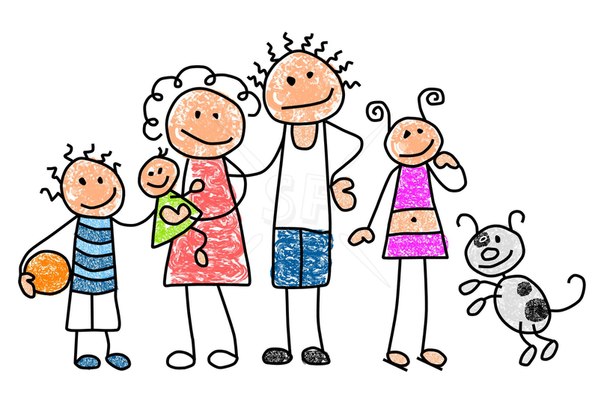 Педагог-психолог Тройнова О.Е